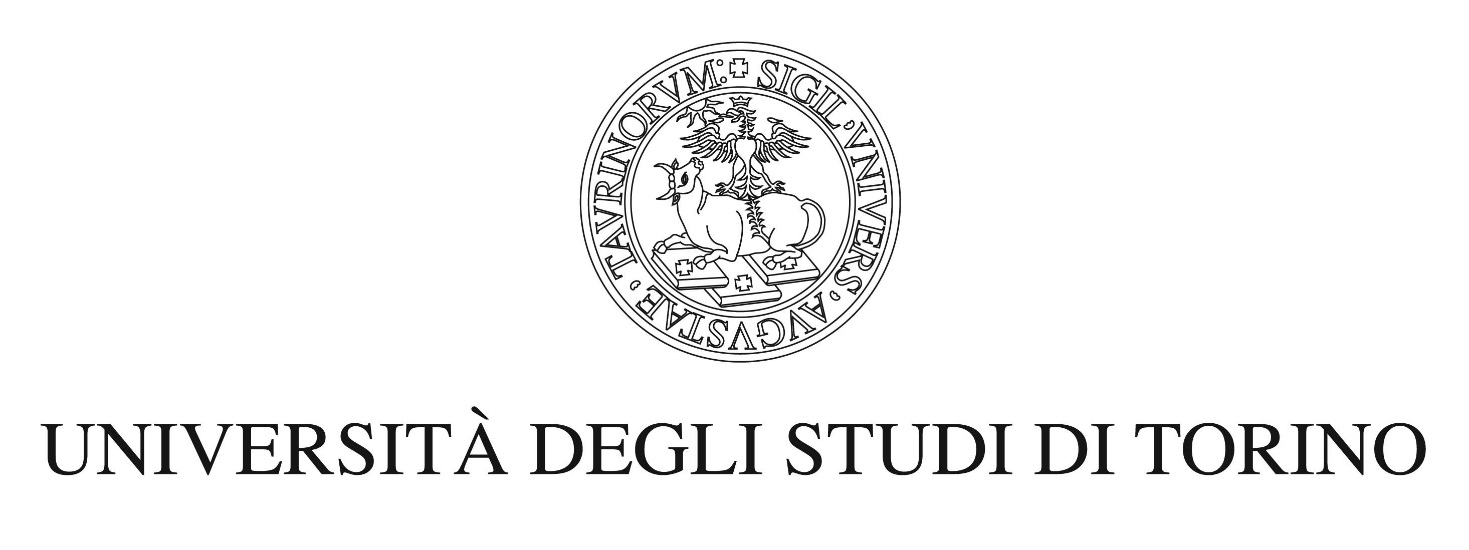 Monica E. MincuMyth, rhetoric, and ideology in Eastern European education: schools and citizenship in Hungary, Poland, and Romania.
EUROPEAN EDUCATION, 41 (1) 55-78Monica E. MincuMyth, Rhetoric, and Ideology inEastern European EducationSchools and Citizenship in Hungary,Poland, and RomaniaEducational study is always a matter of choice between different theoretical paradigms (Paulston, 2003). Sometimes, however, it also runs the risk of taking a dichotomized and ideological stance. Comparative education is an emblematic case in point, especially the excessively ideologized versions of comparative thinking inspired by the cold war (Sander, 1997). The choice to interpret citizenship and education through the lens of such concepts as myth, rhetoric, and ideology is not to promote a particular worldview in a dichotomized and ideological sense, nor to reveal “negative” or dysfunctional issues. On the contrary, the concepts of myth, rhetoric, and ideology provide a more appropriate framework and theoretical approach to enable us to highlight important aspects of the realities under investigation. Such an “eschatological search,” however,must not be viewed as an exclusive trait of these contexts, even though the intensity of social tensions and the dissolution of traditional identities make it more evident (Tismãneanu, 1999, p. 61). I will first discuss a conceptual framework of myth, rhetoric, and ideology and then apply it to Eastern citizenship and education. These concepts are addressed in three sections dedicated to different historical phases: presocialist,socialist, and postsocialist.Citizenship and education as historical and mythological/ideological constructions: A conceptual frameworkDuring the past sixteen years, both international and national observershave analyzed the social and educational transformations at work inpostsocialist contexts mainly within a neoliberal and new-managementconceptual framework. This approach represented the main line of reasoning,even though some scholars and many practitioners were well aware ofand equally disenchanted with the disjunction between rhetorical functionand practical outcomes of the reform strategies such as decentralizationand democratization. Conversely, political and social scientists questionedthe prevailing neoliberal vision as well as the reform rhetoric introducedby key international agencies such as the World Bank and the organizationfor economic cooperation and development (OECD), though the reformswere introduced with some differences (Robertson, 2005). Historians andpolitical analysts drew attention to difficulties, internal distortions, andpeculiar social and mental phenomena, such as “anticommunism with acommunist face” and “fantasies of salvations” (Tismãneanu, 1999). Somescholars (Kozma, 1992) have observed that the traditional concept of “politicalculture” does not apply to postsocialist realities, at least during the firstdecade since the collapse of the socialist bloc in 1989, and that conceptssuch as political mythologies and ideologies are more appropriate. In fact,some analysts adopted general political paradigms, notably the neoconservativeparadigm to explain the phenomena (Kozma, 1992, p. 93).Hence, a more critical interpretation of these educational settings isnecessary given the complexity and lack of linearity of the postsocialisttransformations. In line with Freeden (2000), this study argues that at atheoretical level, political ideologies are linked to and sustained by educational ideologies and myths. Yet, at a practical level, their relationshipis not deterministic. This is the case of imposed ideologies, such as thesocialist one, which produced educational and social paradoxes. On theone hand, political myths are seen as substitutes for a more formal politicalculture, that is, as rituals that “guide processes in which policies aremade and public opinion is formed” (Bennett, 1980, p. 167). They arealso unquestioned truths about society. Conversely, political ideologiesare somewhat different phenomena: “[w]hile the myth is telling a story,the ideology is based on systematic ideas” (Tismãneanu, 1999, p. 37).Both have in common the appearance of a coherent narrative, based onemotional elements, which give an illusionary sense of protection.1 On theother hand, educational “rhetoric” or “ideology” represents a key conceptin the study of education reforms. It is a form of “merged rhetoric” ofthemes derived from different educational theories: the human capital,the new common school, and the clientelism theory (Paris, 1995). “Thisoverlap [of different themes] is more than rhetorical. As a practical matter,our institutional arrangements seem to reflect the attempt to combinethese various aims” (ibid., p. 51). The ideology of school restructuringshows both the fragmentary implementation of different theoretical issuesand an exceeding of expectations, which are often contradictory. Its mainfunction is to replace the lack of vision of contemporary reforms.Educational myths and “idols” are linked with the effects of globalizationon educational matters, the creation of “national imaginaries” and theprocess of citizenship formation (Popkewitz, 2003, p. 269). A sociohistoricalstrand in comparative education examine how universal principles,such as the “cosmopolitan Enlightenment,” “liberal democracy” or moregenerally rational systems of reasoning underlying the idea of humanprogress are locally embodied in foundational narratives of the nation.These latter are intrinsically intertwined with and supported by pedagogicalideas widely diffused on a global scale and locally reinterpreted. Inthis sense, it can be assumed that political ideologies and mythologies,in their global/local dynamic, are closely linked to educational issues,serving the processes of national invention and reinvention.Roots of Eastern European citizenship: From nationformation to the socialist eraFocusing on citizenship allows observers to analyze the elite’s ways ofreceiving and reinterpreting political ideas at different historical moments.The selective dynamic of political ideas and their successful impact on some social groups (i.e., the Eastern European intelligentsia)may be explained by the particular modernization phase and geopoliticalconjuncture. Such an acquired “thought heredity” became part ofthe elite’s political representations in the form of up-to-date politicallanguages, acting as tradition filters for successive ideas and ideologies.Many scholars believe that this is the case of Eastern Europe2 during thenineteenth and twentieth centuries, which reveals a common pattern ifcompared to West European countries.Between 1770 and 1850, Eastern Europe was undergoing a processof late modernization. It was the first important attempt at providing anoriginal reinterpretation and synthesis of the ideas of the French Enlightenmentand German Romanticism. The citizenship profile in EasternEurope was molded round this ambivalence of different traditions: first,the rational choice represented by the historical cosmopolitanism andpaternalism (as Josephinism) of the Hapsburg empire, and second, theromantic alternative represented by the feelings of belonging to an ethnolinguisticcommunity. This ambiguity of civic and ethnic components ofcitizenship, forged during the 1848 Revolutions, produced an “ideologicalconfusion” between liberalism and nationalism and subsequently generated“the great debates which influenced and continue to influence thedevelopment of the politics of this area” (Neumann, 2001, p. 39).In other words, the cosmopolitan ideal as represented by the Frenchrationalist Enlightenment was entangled with particularistic-nationalisticvisions. It is interesting to note that East European nationalism hasbeen interpreted as a localization outcome and reaction to globalizingideologies. Thus, over the nineteenth century, and in contrast to the universalisticideology of Western liberalism, it was mostly ethnic, whileduring the socialist period and the Soviet domination it was largely civic(Shulman, 2002).The cultural climate during the first half of the nineteenth century wasstrongly influenced by the French rationalist Enlightenment, as attested inPoland by Father Kornarski’s initiative of reforming the scolopi schoolsin order to instil the ideas of the Enlightenment and civic virtues in thenew elite. Another example comes from the analysis of school speechesand other public discourses between 1831 and 1877 in the Romanianprovinces of Walachia and Moldova. The prevailing model was thepatriot-citizen, based on moral and religious values and inspired by aChristian civic culture (“the good Christian”; Murgescu, 1999, p. 43).However, as most authors note, this initial cosmopolitan orientationwas rapidly superseded by the romantic feelings of national belongingas a particularistic perspective, which contributed in the long run to theprevalence of ethnicity and of cultural differences. This orientation wasemblematically represented by Herder’s thought, and politically favoredby the overwhelming influence of Prussia in the East. More generally, ithas been argued that Herderianism favored the idea of a linguistically andethnically organic community, explicitly excluding cultural pluralism and,at the same time, impeding the social emancipation of these populations.In actual fact, the eastern regions of Europe were characterized by the lackof a middle class and by limited urbanization. The main drawback wasthe social distance between the people and the elites. The emancipationand democratization processes were limited to the privileged strata ofthe population. The abyss thus created between the elites and the lowerclasses underwent recurrent renewal.Traditionally, political science considered that the dual pattern of acosmopolitan versus Herderian orientation was at the origin of the wellknowncontraposition between a good/Western/civic and a bad/Eastern/ethnic type of nation creation. However, this oversimplification of Easterncitizenship has recently been radically questioned on empirical grounds(see Shulman, 2002).3 On the other hand, some scholars such as Dresslergive a positive evaluation of the Herderian influence for its “integrativesynthesis of cultural and social forms” (1999, p. 54). The goal of the“cultural nationalism” was to synchronize “liberal politics and centralizeddemocracy, represented by the French Jacobin universalism, withcultural autonomy of nations characterised by a plurality of languages andreligions, without imposing any criteria for defining identity” (Dressler,1999, p. 54). The problem is not with Herderianism itself, but its interpretationsand instrumental uses by elites (rétro-nationalisme).The 1848 European revolutions and the subsequent period of nationalidentity formation, in the second half of the nineteenth century,were nevertheless influenced by a plurality of traditions: not only theprevailing Herderian4 ethnoculturalism, but also the cosmopolitan valuesrepresented by the French Enlightenment and practically endorsedby the Ottoman empire in the area of its influence. The main difficultyof the process of national construction was the weak tradition of civicculture and the overestimation of the “collective-individual.” Thus, thenew political philosophies were based first and foremost on mythologiessuch as “common origins” and “continuity,” that is, daco-romanism forthe Romanians and sarmatism for the Poles. These early political myths,mostly an elite invention, also influenced the idea of the national school,viewed as an opportunity to both civilize and form the nation. The poorclasses viewed school mainly as an opportunity for social redemption,as documented by the Romanian school speeches of the time.Until the nineteenth century, the building of national identity in theregion was a matter of geography: the nations were composed of variousregions and provinces, mostly under foreign control, but they all sharedthe same influences cross-nationally. Historical conditions created a varietyof local realities: from autonomous Galicia under Austro-Hungariandominance, to the regions under German and Russian cultural oppression.The Polish high sense of community was favoured in Galicia by the useof their own language in schools (Tworzecki, 1996); in other parts of thiscountry, identity was a matter of struggle for culture and language. It isthen not difficult to understand the role played by the school as the centralarena for the struggles over culture and national language. The issue ofnational identity, in all the countries here considered, resembled a mosaicof “internal voices” or of “national souls,” depending on how nationalcohesiveness is assessed by different scholars or mentally representedby the people themselves. This cultural diversity, prior to the process ofnation formation, is still discernible in regional differences as confirmedby the voting behavior pattern, strength of civic culture and, especially,ideological and political orientations (Tworzecki, 1996).During the first half of the twentieth century, the polarization of publicthemes around a cosmopolitan ideal, such as the “European idea,” andan endogenous ethnospecificity became even more manifest. Publicdiscourses supporting industrialization and urbanization processeswere paralleled by the circulation of particularistic ideologies, such as“traditionalism” and “agrarianism,” the latter in the Romanian versionsof samanatorism and poporanism. Thus, Hungarian culture oscillatedbetween urbanism and populism (Gyurgyak, 1991). Further, the experienceof fascism in Hungary and Romania, with the enactment of raciallaws and the Nazi occupation of Poland, influenced civic culture, reinforcedintolerant values, such as anti-Semitism, and introduced behaviorpatterns and mentalities of political repression also cultivated by thecommunist regimes.At the turn of the century, educational developments became increasinglybound up with political ideas and ideologies. The traditionalistand agrarian political cultures in Romania favored the building ofrural schools for the masses, which had been hitherto largely ignored.This resulted in a substantial decline in illiteracy. Another significantconsequence was the creation of a “rural” sociology, which influencedpedagogical thought, producing the theories of pedagogical “regionalism”and “localism.” These theories, based on statistical and empiricalanalyses, were supposed to improve the social and cultural conditionsof small rural communities.In all probability, the idea of a differentiated curriculum for rural andurban areas did not produce the expected outcome. On the contrary, itran the risk of aggravating an already polarized situation. In practice,rural education continued to be inadequate. Because the intellectualistictradition of the Romanian school was slow to die, education in ruralsettings was neither really pragmatic, nor did it promote an explicitpolitical and civic education. It therefore ran the risk of strengtheningexisting stratification. The “dual” rural/urban education reinforced thecrystallized “dual” citizenship on social grounds. Not surprisingly forthat time, the idea of “two kinds of children” was also put forward, inaccordance with the “ethnical spirit of the Romanian pedagogy” (Stanciu,1995, p. 213).This analysis reveals the extreme significance of social stratificationand polarization in explaining Eastern European realities. The resemblanceof these social realities explains the “Eastern” internal contradictionsand, consequently, partially validates a differentiated East/Westnational pattern. The source of Eastern nationalism lies in a peculiarsocial stratification, which traditionally lacks a consistent middle classand cuts across urban/rural differentiation. The configuration of the politicalmyths and ideologies, with their educational subproducts, confirmsthe relevance of social factors as an underlying pattern in the formationof Eastern European national identity. Unlike in Western countries,where the label “urban students” refers to a more disadvantaged or “atrisk” social group, in Eastern Europe, especially in countries with hugediscrepancies between rural and urban contexts such as Romania, theterm has come to indicate a relatively privileged group.Experiencing communist ideology in its “real socialist” meaningFrom the perspective of educational outcomes, a process of ongoingstratification was rooted in school practices, especially after the 1970s.The communist sociopolitical and educational experiments in Centraland Eastern Europe displayed common traits as well as differences. Thecommunist parties and regimes officially promoted the communist ideology.It is questionable whether its historical and actual consequencescan be analyzed as the result of a genuine political culture, though theonly one accepted, or as the outcome of a “negative” coherent structureof thinking that obscures incongruous elements in order to uphold aparticular social order. As Freeden (2000) points out, this is a matter ofcontext and it is characteristic of any given ideology.The communist ideology exhibited an eschatological dimension ofmoral and societal progress. The discrepancy between its high aspirationsand its practical forms is revealed by the expression “real socialist”meaning, coined by the socialist people themselves at the time of thecommunist disenchantment and collapse.On practical grounds, during Stalinism a certain democratic effectof social justice has been noted, even though it was more visible in thepoorest national settings. These positive outcomes, which were limitedto the initial stage of the socialist period, were rapidly replaced by manyother social and political dysfunctions, such as the discontinuity betweensocialist citizenship and its precommunist model, the lack of politicalinformation and pluralism, which would have created a more criticaland authentic citizenship, and finally the emphasis on social rights to thedetriment of civil liberties and political, economic, and cultural rights.The communist ideology denied alternative discourse on social developments,which meant that the official discourse based on collectivism,democratic centralism, polytechnic/vocational education, and citizenshipeducation had a mere ritualistic political function. Besides, such catchwords“produced” or veiled exactly contradictory outcomes and paradoxicalrealities, particularly in the 1970s and 1980s. This was true not only fordictatorial and “sultanistic” Romania, but also for authoritarian Poland and“advanced post-totalitarian” Hungary (Linz & Stepan, 2000, p. 208). As amatter of fact, the ideological cage was for all those countries a commontrait d’union that remained a ritualistic duty until 1989.Education in communist settings was full of such paradoxical effects.The communist “hidden curriculum” was more than an educational output.The ideological “duty” of education was paralleled by deeply rootedsocial habits that sharply contrasted it. Unsurprisingly, the statistics ofpolitical officials did not acknowledge this effect, a general trend in theEast. However, this was not the case of teachers, parents, and students,who were particularly pragmatic in coping with the real situation, as charcterized by paradoxical and counterproductive effects. The latent curriculumwas the outcome of excessive educational centralization. In fact,the myth of a classless society was related to “democratic centralism.”The long-established centralizing tendency of East European educationalsystems was once again strengthened by means of political ideology. Thishad the effect of producing tremendously rigid configurations.However, proclaiming educational uniformity did not mean that theeducation actually received was the same everywhere and this for severalreasons. Historically, in some contexts, such as in Hungary after 1975, acertain diversification of the educational offer was created by changingthe standardised curriculum into a core curriculum, based on minimalstandards and complemented by a local version and a personal choice(Bathory, 1986). Conceptually, it is hard to believe that the socialistuniform syllabus, defined as “one curriculum–one textbook” and “thecurriculum is a law,” would have reach a complete standardisation of theeducational practices. In addition, it must be considered that “where thecentral curriculum is dominant, there it will inevitably appear a latentcurriculum” (Bathory, 1988, p. 127).Such paradoxical issues show how communist egalitarian politicsresulted in highly selective educational institutions, strong discriminationbetween academic and professional pathways and special trainingof gifted students. A well-known comparative study on educationalinequalities, Persistent Inequality: Changing Educational Attainmentin Thirteen Countries (Shavit & Blossfeld, 1993), plainly demonstratedthat officially promoted politics produced unexpected outcomes andparadoxical effects. But this was not a novelty in the socialist area. Infact, from the 1970s onward public opinion, especially in Hungary, wasaccustomed to the shocks engendered by the publicity of InternationalEnergy Agency (IEA) studies results (Bathory, 1992) and other internallyconducted studies on the ongoing stratification, which became, however,a common sociological topic in the area. Mass education in communistsettings was not so successful in promoting a lessening of social classdiscrepancies. In the Polish case, an “unintended positive effect” hasbeen reported regarding gender equality, “as this effect was neithera stated aim, nor an expected outcome” (Heyns & Bialecki, 1993, p.304). In the Hungarian case, social inequalities and the influence of the“father’s profession” on educational achievement as a predicting factorof educational and social success, were more significant than in otherWest European settings. Similar findings are reported for preunificationEast Germany. The enrollment quotas, intended as democratic measuresfavoring disadvantaged people, had a very limited effect. They provedefficient mostly in the immediate postwar period and in the case of theelementary school (Barbu, 1999).Another peculiar effect was a certain “encyclopaedism,” an overchargedand compulsory elitist curriculum. In fact, the emergence duringthe 1970s of a sui generis social class, the so-called nomenklatura, wasanother sign of reinvigorating the process of stratification, also supportingmore elitist orientation. The other side of the coin was that the educationfor the masses had an unbalanced and thus excessive professional andtechnical profile, brought about by the “polytechnic education” myth.The “polytechnic principle” revealed itself from the outset as typicalSoviet rhetoric, which informed all the Soviet educational reforms from1921 to 1984. While it was supposed to represent a genuine search foran educational solution to the classical distinctions between intellectualand manual work, its obscure and shifting meaning testified to a mostlyideological function (Mincu, 2004). In fact, this was a rather ambiguousnotion, given its practical implementation as both an educative principletransversal to the levels of the school system and, at the same time, asmainly concerning the lower secondary level. Soviet education itselfdisplayed this shifting meaning with every reform. Another ambiguityis linked with its theoretical application: as a technical dimension ofthe curriculum or as a laboratory practice (Smart, 1968). Ambiguous,and thus ideological, as it was, its practical consequences have beenimpressive: a massive “specialization” of secondary education schoolsas technical, agricultural, and industrial profiles and the quasi-absenceof general academic profiles.Highly selective rituals accompanied the collectivist rhetoric: “schoolOlympiads,” demanding selections, “private lessons” for privilegedurban students who wished to gain entrance to the best schools. Anethnography on an East/West sense of self-efficacy in 1990 Germanyreports that, under the collectivist veil, classroom interactions generatedinformal hierarchical classifications and thus an elitist orientation(Oettingen, 1999). This illuminating analysis helps us to understand theway collectivism was practically implemented. In fact, it assumes thattraditional and Herbartian-style5 methodological cultures sustained powerdisparities, masculine values and thus a competitive school ethos. Theoutcome was the institutionally produced demotivation of the lowestperformingstudents, a category that significantly overlaps with thesocially disadvantaged groups. However, this was the same target groupthat collectivism was ideologically supposed to protect. The dysfunctionof communist collectivism as a form of cooperative teaching was shapedby the specificity of social and educational contexts. Such undemocraticregimes produced an elitist-individualist counterculture that opposedtruly collectivistic-cooperative values.Citizenship education also reflected all the above contradictions.The overarching educational and societal goal was the promotion of thecommunist citizen according to the precepts of morality, ideology—intended as an explicit educational dimension—and patriotism. Thesharp divergence between the communist theory of social change andits practical effect, especially in the past twenty years of the socialistperiod, resulted in an artificial conception of citizenship that lost mostof its original persuasiveness. The educational strategies to promote thenew citizen were based on traditional pedagogy. The citizenship profilewas that of a disciplined hard-working subject, able to exhibit acceptedpublic behaviors in a “civil” rather than “civic” sense.This pedagogy was far from reaching the expected goals. Actually,some Romanian field studies, for instance Nestian (1988) demonstratedthat less ideological and more creative approaches were more efficient ininstilling commitment to communist values and genuine patriotism. It hasbeen concluded that “literature could instil patriotism only on conditionthat it display an undoubted artistic value.” The excessive moralism ofsome narratives drawing on clichés originated by “samanatorism” and“proletcultism”6 reached undesirable effects: “They bored like a rainyday in the autumn, since they embodied a hyperreality from which theartistic emotion was expelled. Their weak patriotic message was the resultof an equally weak aesthetic value” (Nestian, 1988, p. 20).Collectivist ideology, the classless society and socialist democratizationwere different names for the same thing: the great communist aspirationof social cohesion. Such a political ideal remained mostly a chimera,although some observers noted a certain “flavor” of solidarity (GartonAsh quoted by Tismãneanu, 1999, p.133). Many scholars highlighted theindividualistic and atomistic configurations of Eastern European societies.The solidarity ring as a political myth of social uniformity was contrastedby concrete forms of corporatism in the Polish case (Zielonka, 1989), bythe rediscovering of different forms of pluralism, such as religion, or bythe accentuated and peculiar stratification after the 1970s as previouslydiscussed. A nationalistic revival was also noticeable, which dependedon the manipulation and promotion of artificial solidarity in times ofeconomic difficulties by the politicians.It is not hazardous to assert that the communist educational landscapewas teeming with rhetorical catchwords, ideological slogans, and politicaland educational myths that did not take account of the real situation.Socialist citizenship is best described as the “paradox of social cohesion”formulated by Saunders (1993), and revealed by the inefficacy of“imposed collectivism” as a duty to interact or collaborate with otherpeople (p. 85). The parents’ obligation to collaborate with teachers andschools as unique educative agency is an example (Svecovà, 1994). Therole of the teacher-parents associations was only to support the school asunique educative agency. Parents were responsible only with regard tothe rules for their children and the accomplishment of the patriotic duties,for example, assuring the requested amount of materials for recyclingpractices in Romania. Excepting the Hungarian attempt to institute amore substantial collaboration with parents in 1985, parents’ disaffectionwith schools was clearly denounced by the “private lessons” system inthe area (Timar, 1990, p. 30).The communist ideology had nevertheless a differentiated influenceon the educational systems of the socialist area, from an intensiveindoctrination with nationalistic overtones in the Romanian case to aritualistic duty in Hungary and, finally, to a communist ideology promotinga pluralistic scene in Poland. The different impact of the ideologicalfactor is mainly to be linked with the sociopolitical internal dynamism.For instance, in the advanced post-totalitarian Hungary the official dutyto comply with ideology guaranteed remarkable educational, social, andeconomical innovations.Reinventing politics and restructuring educationPolitical mythologies in continuityThe political scene of the 1990s exhibited many traits in continuity withthe previous historical stages as well as plural political references. Forinstance, in Hungary two main political ideas were revived, urbanism andpopulism, which were typical of the 1920s (Schlett, 1991). They reflectthe traditional contradiction between the adhesion to European valuesand the appreciation of peasant culture. In addition, several “politicalcultures” have always been at work in Eastern Europe, perhaps with theexception of Poland, where the Catholic Church has played a unifyingrole. The reason for the existence of fragmentary political cultures liesin the above-mentioned discrepancy between the elites and the masses,in terms of the “geographical distribution” of national identity and theuninterrupted regeneration of the dual citizenship pattern (i.e., a cosmopolitanorientation versus a particularistic traditional peasant culture).Eastern European political settings were also represented by “politicalmythologies” of salvation (Tismãneanu, 1999, p. 13). These, however,were mere “ideological surrogates” competing with common politicalideas. Examples of “political mythologies” are “the return to Europe”(Silova, 2005, p. 129; Tismãneanu, 1999, p. 61) and to a certain extenteven the regulative ideal-type of “civil society” (Keane, 1998, p. 41). Suchsyncretic phenomena perpetuated ancient collectivistic passions and a lowlevel of trust into the institutions of the state. Hence, immediately after1989, they performed a unifying function in terms of public discourseand served as visible markers of personal identity, in the absence of amore active or ethical commitment to politics. As a result, public behaviorshowed self-compassion and victimization as well as fear of the “other” asa rejection of difference and otherness. These mythologies are classifiedas (a) salvation-focused and authoritarian, (b) messianic and demonizing(ethnic nationalism), (c) revengeful (i.e., decommunization and politicaljustice), and (d) reactionary and restorative (Tismãneanu, 1999).During the initial stage of Eastern European transitions, such mythologicalfoundations of politics, which emphasized ethnic relations andsuperficial cohesion, nevertheless sustained the reconstruction of a senseof community. In addition, the dominance of the ethnic roots of citizenshipcan be observed in the renewed postcommunist nationalism. At ageneral political level, the theory of a neoconservative ideology as theexpression of an endogenous orientation brought about the resurrectionof precommunist and thus out-of-date institutions, given that the communistperiod was considered a mere historical accident. At an educationallevel, the consequences were curriculum nationalization, the revival of“old” educational structures “for new purposes” (Silova, 2004, p. 85),and the privatization of the educational system. Hungarian liberals andpopulists agreed on such strategies based on ideological and rhetoricalmotivations (Kozma, 1992). A similar neo-conservative scenario isreported in the Polish case, still at the end of the 1990s. Significantly,this may be considered a sign of the slow normalization of the politicalscene (Tomiak, 2000).“The language of civil society”The postcommunist reconstruction aimed at reinventing politics in termsof the creation of a truly “political society,” given the people’s disenchantmentwith politics under communist regimes and the reconstructionof state institutions. However, the leitmotif seems to be the rebuildingof civil society, intended as a social and moral transformation as wellas a remedy to the communist atomisation effect. As many scholarshave showed, such an ambitious purpose raises some doubts, since theformation of civil societies is a historically and culturally unplannedprocess. The catchphrase “civil society” represents the Eastern or Marxistcounterpart of the more classical citizenship idea (Keane, 1998; Turner,1993) and it is meant to imply civil solidarity and morality. During thesocialist phase it played the role of an “effective moral and politicalutopia” (Keane, 1998, p. 21), while for the difficult transition processesthat of a more tangible guiding vision. As Keane (1998) maintains, weassisted at the worldwide diffusion of the “language of civil society . . .with a variety of different meanings, and for a wide variety of purposes”(p. 21). In point of fact, the civil society ideal sometimes happened toturn into no more than another ideological slogan. This was the case ofsocial and moral settings with weak civil societies, such as Romania.For some observers, Romania was completely lacking moral and civicresources so that civil society renewal was deemed quite impossible.Despite the difficult reconstruction of “civil society,” which remainedmore a rhetorical exhortation than a real outcome, this initial suppositionwas too pessimistic even for an atomized and postdictatorial countrysuch as Romania.The difficulties and paradoxes of the transition processes, such as anindividualism of possession, intensive stratification processes, corruption,and superficial democratic forms—the “decorative pluralism” (Barbu,1999, p. 125)—are parallel public discourses that focus on community,participation, and the common good, familiar collectivist values updatedwith an unexpected communitarian flavor.7 It is doubtful whether thisrepresents a genuine search for the reinvigoration of social values andvirtues, or whether it is mostly a renewed form of rhetorical governmentand administration of the public sphere. Poland may represent an exception,because of its strong Catholic culture, commonly recognized as oneof the main ingredients of a genuine communitarian perspective.The method to renovate educationDuring the 1990s, a “re-regionalization” process emerged, suggestingsignificant differences between the pathways of transitions and citizenshippatterns. Nevertheless, Eastern European education systems continued tobe more similar than dissimilar to the communist past, as the importednew “forms” preserved the “old contents.” At the outset, postcommunisteducation displayed the temptation of differentiating itself from the“totalitarian and monolithic education” of the socialist past. Educationaldebates moved from an ideological recuperation of some precommunistschool structures to the “best model to be imported” policy, viewed asa quick fix solution to “rapidly pass through the savage phase” (Birzea,1994, p. 25). Some major scholars involved in political decisions declaredthat there were no models to reproduce, that it was “not easy to opt for aliberal or a centralistic model,” and that “situations [were] very different”(ibid., p. 25). From interviews it emerged that other scholars recognized,more or less overtly, that restructuring strategies were actively favoredby some precisely identifiable international “partners” (a specific country),and that “prominent scholars offered advice.” Many more admittedthat international financing was not neutral but ideologically driven andconditioned. Some others appreciated the “method” of international guidance,offered by request, as a cooperative form of peer-review involvinginternational specialists. This use of an external consultant was viewed asan important way to put pressure on local politicians, and thus, as a positiveincentive to change (in interviews with the author in 1999–2000).Democratization through decentralizationThe unequivocal sign of the lack of vision of educational reforms was therecurrent emphasis during the 1990s on two “priorities:” the decentralizationand democratization of education. Obviously, these labels werejustified by the real situation of the educational systems. In fact, afteralmost fifty years of excessive centralization, both the Polish and Romaniansystems exhibited very similar organizational and structural traits.From a political point of view the Polish experience with communism,as an authoritarian regime after the 1980s and with important sources ofinternal pluralism (e.g., the Catholic Church, the strength of civil society,the strong socialist tradition of the beginning of the twentieth century,and the historical opposition to Russian imperialism) was more similarto the Hungarian experience as an “advanced post-totalitarian regime”of gradual withdrawal from communism. However, from an educationalpoint of view the resistance of the initial influence of Soviet educationprinciples8 (Szebenyi, 1992) linked with a traditional methodologicalculture and the weakness of the internal resources to diverge from thispattern; for example, the peculiarities of the political and social scene,the historical precedents (Mitter, 1991) of the educational systems, thecontacts with the international and then “western” pedagogy and thecapacity and desire to undertake educational reforms made Polish andRomanian education immediately in the aftermath of the 1989 eventsmore similar than dissimilar.The Hungarian system, however, was an exception, having initiatedpolitics of decentralization long before 1989. In fact, already in 1978the center attempted to delegate the innovative function to lower levelsof the system and thus to initiate an experimental stage; allowed for thepossibility to adapt the centralized curriculum to the local contexts andintroduced teaching autonomy (Nagy, 1994, p. 46). A more substantialattempt to reform the system was made in 1985 with the law of schoolautonomy, which undertook significant provisions toward decentralisation.Its efficacy was however partial and the result were inconsistentgiven the incongruence between school autonomy and a centralizedcurriculum that was only adapted on a local base, the lack of a controlsince the inspection system was replaced by school guidance, differentregulations of primary schools (local authorities) and secondary schools(central authorities), the imprecision of defining the autonomy conceptitself and actors’ mentalities. The 1985 Hungarian Reform Act was more amatter of legislative innovation. However, it was a singular and outstandingwatershed with the centralised past, a useful precedent that openedthe way to a radical decentralization of the Hungarian education.As far as democratization is concerned, all these systems neededsubstantial changes, since the socialist intentions of social equalityproduced systematically ad-hoc hierarchies and peculiar stratificationdynamics. The two priorities mentioned above displayed, however, anideological function, as revealed by the educational strategies chosen forimplementation and by their effects. The significance of the decentralizationmovement was rather radical since it was inspired by the politics ofThatcher and Reagan of the 1980s (Beresford-Hill, 1998). This was alsothe case of the 1985 Hungarian educational reform and the postcommunistrestructuring. Moreover, the single strategies and the coherent reformsproduced for almost ten years after 1989 produced only rhetoric andthus disappointing outcomes. This was also true for the Hungarian caseduring the 1980s, which survived a long adjustment phase. The reasonis that truly decentralizing politics are sustained by specific mindsetsthat are not easily modifiable and take time to become reality. Numerousreforms worldwide reached a “deconcentrated” systemic configurationthat sometimes carried out a regional neocentralistic effect, as is the casein Poland and Romania. This effect is a clear sign of the discrepancybetween educational aims, at a rhetorical level, and mentalities, at apractical level, which can be viewed either as a negative outcome or asa first step toward the introduction of more substantial changes.Most studies on decentralization show that it is not a simple and homogeneousstrategy (Fullan, 1993; Halasz, 1999). In fact, it involves differentlevels and areas of educational governance and the relationships betweenthe general system of public administration and educational administrationtranslate into different decentralizing strategies. Additionally, it iscommonly argued that centralization was more appropriate for a state-led(communist here) massification of the education process, and that recentautonomist politics uphold flexibility as well as a democratic process ofeducational differentiation and individualisation. Other scholars adopt amore subtle view, arguing that “neither centralisation nor decentralisationworks” and that “both top-down and bottom-up strategies are necessary”(Fullan, 1993, p. 22).For these reasons, educational decentralization as a “general cure” wasmore of a myth, at least in the postcommunist settings here considered.Looking at the results it has produced so far, especially in highly centralizedcountries such as Poland and Romania, it is reasonable to say thatduring the first postcommunist decade it did not bring about real changesof educational practices. In fact, notwithstanding different educationalpriorities and peculiar outcomes, such as the civic schools in Poland(Klus-Stanska & Olek, 1998; Laciak, 1998) and the private higher educationinstitutions in Romania, structural diversification was rather limitedin these countries and until the late 1990s it could not be described as an“innovative dynamic from below,” nor an efficient reform “from above.”The continuing convergence between Polish and Romanian education inthe late 1990s is given by the nature of the changes, as nonstrategic andfragmentary (Birzea, 1997; Bogaj, Kwiatkowski, & Szymanski, 1999)lacking a coherent and clear vision of a systemic reform. Educationaldiscourses confirm the need for a global and systemic reform and theurgency of its implementation.On the contrary, it created confusion and artificial change in contexts ofinertia (Poland and Romania), as well as financial shortage and inequalitiesbetween different regions in “dynamic” contexts, such as Hungary.It also has been reported that there was a decrease in educational quality.In the past, intellectuals and nonintellectuals alike believed that communisteducation worked properly because it produced elites and goodstudents. Similarly, after 1989 many believed that an advanced reformof decentralization was a clear sign of a good education. Both convictionsreveal educational myths: in the former case, that of a competitivenational system of education, legitimized by a limited number of excellentstudents, often with the “right” backgrounds; in the latter case, the mythof an intrinsic goodness of educational decentralization.On the democratic side, the vision of postcommunist reforms initiallyhad a more general political meaning. Education was supposed to be“humanized” and “socialized” in a renewed sense of democracy. In addition,rendering education more democratic meant adopting “classical”strategies to allow large groups of people to gain access to education.This resulted in the elimination of highly selective tests and the increasedtertiary-level enrolment. At the same time, “democratic education”acquired a more “decentralizing” sense, which involved a diversificationof educational provisions and institutions. This trend of “externaldiversification” and privatization conducted rapidly in a loosely coupledsystem led some educationalists, like Kozma, to wonder “who owns theschool?” (quoted in Halasz, 1998, p. 68).Old and new ideologies at workFrom the study of postcommunist education, it has been noted that thelack of a reforming vision and the persistence of the “Manichean mindset”favored an ideological approach to education and citizenship. Thequestion is whether ideological catchwords can eventually transformsocial realities or whether they irrevocably lead to a “denial of change”(Popkewitz, 2000). Actually, the lack of real change is most probablyengendered by such “mythological” accounts, which ignore real developments,mentalities, and social configurations.In other words, the question allows for real change to be brought aboutby social and educational ideologies. Following Archer’s interpretation,Mitter claims that the “ideological factor” was unproblematic in theabsolutist state (2004, p. 352). The implicit assumption in his wordsis that the emergence of regional and global “new educational spaces”has complicated the scenario. The effects of educational ideology in aglobalized world nevertheless need further investigation.For Freeden (2000), an ideology may however induce social andeducational change if its characteristics are “flexible” and if the politicalculture within which it is situated is pluralist. In his words, “if moraland political theory are ordinarily entrusted to tell us how to act, canan ideology, in its dual role, both as theory and practice, do the same?”(Freeden, 2000, p. 305). Moreover, ideology must not be considered asan inferior form of political thought and theories. Postcommunist ideologies,such as the neoconservative paradigm, should not be considerednegative or “perverted” political cultures, but products of specific settingsand mentalities. It is assumed that even when “ideologies involve distortion,misrecognition or rhetoric, there are contextual reasons for thosefeatures, and they too evidence ideational patterns that may be decoded”(Freeden, 2000, p. 321).ConclusionsThe postcommunist area represents an interesting challenge for understandingcitizenship and education as ideological phenomena, rhetoricaloutcomes, and mythological effects. This approach is an attempt tointerpret and connect political and educational developments. The EastEuropean modernization path was therefore mainly molded by a contradictoryfluctuation between the European idea and national identity.Often, education reinforced sharp social stratification, although theunderpinning ideology attempted to reduce it as reflected in endogenouspedagogical perspectives. Education also accentuated an additionaldiscrepancy, the difference between rural and urban education, and,consequently, between a rural and an urban citizen, as in the Romaniancase. The communist ideology had a differentiated influence on the educationalsystems of socialist countries. The existence of rival ideologies,as in the Polish case, or the economic evolution to a free market, in theHungarian case, shaped a somewhat pluralistic framework. Hence, thecommunist ideology became a mere ritualistic duty. However, it also creatededucational and social paradoxes that contrasted starkly with officialideology. During postcommunism, political mythologies and ideologiesguided the restructuring of states and educational systems. The globalizededucational rhetoric and the myth of educational decentralization triedto renovate educational cultures, but they generated only poor results.The more significant the discrepancy between real social and educationalconfigurations and new reformist visions (i.e., between a civil societyand a decentralized education) the more it will impede the achievementof desired social and educational changes.Notes1. For instance, in the educational realm we can distinguish the myth of qualityeducation as proved by the extraordinary performances of an elite in the “Olympiads”and jointly held by parents, teachers, and administrators. Its suggestive narrativeis obviously different from that expressed by the more systematic ideology ofdecentralization, satisfying the need to both feel competitive and be reassured.2. For some scholars, Hungary and Poland belong to Central Europe andRomania to Southeastern Europe. This controversial issue of terminology is morea matter of politics than geography, as maintained for instance by Coulby (2000).For a full account of this issue of terminology see Kozma and Polonyi (2004).3. In fact, the interpretation of a Western state-led nation building versus anEastern ethnocultural nationalism (i.e., from state to nation versus from nation tostate) is not completely convincing. Similarly to Wandycz (2001), who argues foran initial “Western” model in Hungary and Poland and a later “oriental” model aftertraumatic events, that is the Hungarian defeats of Mohacs in 1526 and the WhiteMountain in 1620, and the Polish partitions in 1772. Sugar stresses the varietiesof Eastern nationalism, identifying an “aristocratic” nationalism in Hungary andPoland, a “petty-bourgeois” nationalism in the Czech Republic, a Bulgarian andSerbian populist-peasant nationalism, and finally a “bureaucratic” nationalism forthe Romanians and the Greeks (Neumann, 2001, p. 50).4. Herder replaced the traditional concept of a juridical-political state with thatof the “folk-nation” as organic in its historical growth, ethnically and linguisticallyhomogeneous. Herderianism opposed cultural pluralism and undervaluedthe relevance of social factors. His works were frequently cited by Czechs,Hungarians, Romanians, Serbs, and Greeks and contributed to a widespread useof the ethnonationalistic thesis, which became a major ingredient of the politicalcultures of this area.5. Traditional pedagogy implies frontal teaching of the whole group of students,“teaching ex-cathedra,” while herbartian pedagogy is mainly associated with theorganization of lesson in highly articulated phases.6. ”Samanatorism” is a Romanian literary strand from the early twentiethcentury, cultivating the rural and historical inspiration. “Proletcultism” is a Sovietliterary strand linked with the October Revolution and supporting the idea of apurely proletarian culture.7. The sources of the post-1989 perfectionist discourses in Eastern Europeare the ethos of the communist collectivism still partially active and some moreupdated communitarian stances, mainly linked with Catholic culture. For such adefinition of perfectionism see Metz (2001).spring 2009 758. These principles are educational ideology, detailed state curriculum, statemonopoly of schooling, uniform school structure, and hierarchically centralizedmanagement.ReferencesBarbu, D. (1999). Republica absenta: Politica si societate in Romania postcomunista[The missing republic: Politics and society in postcommunist Romania].Bucharest: Nemira.Bathory, Z. (1986). Problèmes de décentralisation dans l’aménagement des programmes:Le cas de la Hongrie [Decentralization issues in the introduction ofnew curriculum: The case of Hungary]. Perspectives, 16(1), 33–50.Bathory, Z. (1988). Il contenuto dell’educazione [The content of education]. In L.Pusci (Ed.), I giovani in Europa, qualità della scuola, qualità della vita [Europeanyouth, school quality, and quality of life] (pp. 123–133). Naples: Tecnodid.Bathory, Z. (1992). La participation de la Hongrie aux études internationalesd’évaluation des résultats scolaires [Hungarian experiences in internationalstudent achievement surveys]. Perspectives, 22(4), 434–440.Bennett, W. L. (1980). Myth, ritual, and political control. Journal of Communication,30, 166–179.Beresfold-Hill, P. (1998). Education and privatisation in Eastern Europe and theBaltic Republics. Wallingford, UK: Triangle Books.Bîrzea, C. (1994). Educational policies of the countries in transition. Strasbourg:Council of Europe Press.Bîrzea, C. (1997). Dilemele reformei invatamantului din Romania: Terapie de soc,infuzie de inovatie sau decomunizare culturala? [The dilemmas of the reformof Romanian education: shock therapy, the infusion of innovation, or culturaldecommunization]. Revista de cercetari sociale [Journal of Social Research], 1.Bogaj, A., Kwiatkowski, S., & Szymanski, M. (1999). Education in Poland in theprocess of social changes. Warsaw: Institute for Educational Research.Coulby, D. (2000). Education in times of transition: Eastern Europe with particularreference to the Baltic States. In D. Coulby, R. Cowen, & C. Jones (Eds.),Education in times of transition (pp. 8–22). London: Kogan Page.Dressler, W. (1999). Le second printemps des nations: Sur le ruines d’un empire,questions nationales et minoritaires en Pologne, Estonie, Moldavie, Kazakhstan[A second spring of the nations: The ruins of an empire, national andminority issues in Poland, Estonia, Moldova, Kazakhstan]. Brussels: EmileBruylant.Freeden, M. (2000). Practising ideology and ideological practices. PoliticalStudies, 48, 302–322.Fullan, M. (1993). Change forces: Probing the depth of educational reform.London: Falmer Press.Gyurgyak, J. (1991). Cambiamenti nella cultura politica ungherese [Changes inthe Hungarian political culture]. In V. Bèlohradsky, P. Kende, & J. Rupnick(Eds.), Democrazie da inventare. Culture politiche e stato in Ungheria eCecoslovacchia [Inventing democracies. Political cultures and the state inHungary and Czechoslovakia] (pp. 13–19). Turin: Edizioni della FondazioneGiovanni Agnelli.76 e uropean educationHalasz, G. (1998). Policy reform, decentralisation and privatisation in elementaryand secondary education in Hungary. In P. Beresfold-Hill (Ed.), Educationand privatisation in Eastern Europe and the Baltic Republics (pp. 61–71).Wallingford, UK: Triangle BooksHalasz, G. (1999). The changes of system regulation in school education in Hungary.Budapest: National Institute of Public Education.Heyns, B., & Bialecki, I. (1993). Educational inequality in Poland After WorldWar II. In Y. Shavit & H. P. Blossfeld (Eds.), Persistent inequality: Changingeducational attainment in thirteen countries (pp. 303–335). Oxford: WestviewPress.Keane, J. (1998). Civil society. Old images new visions. Stanford: Stanford UniversityPress.Klus-Stanska, D., & Olek, H. (1998). Private education in Poland: Breaking themould? International Review of Education, 44, 235–238.Kozma, T. (1992). The neo-conservative paradigm: Recent changes in EasternEurope. In R. Arnove, P. G. Altbach, & G. P. Kelly (Eds.), Emergent issues ineducation: Comparative perspectives (pp. 93–103). Albany: State Universityof New York Press.Kozma, T., & Polonyi, T. (2004). Understanding education in Europe-East:Frames of interpretation and comparison. International Journal of EducationalDevelopment, 24, 467–477.Laciak, B. (1998). The development on non-public education in Poland. InP. Beresford-Hill (Ed.), Education and privatisation in Eastern Europe andthe Baltic Republics: Education and privatisation in Eastern Europe and theBaltic Republics (pp. 85–93). Wallingford, UK: Triangle Books.Linz, J., & Stepan, A. (2000). L’Europa post-comunista [Postcommunist Europe].Bologna: Il Mulino.Metz, T. (2001). Respect for persons and perfectionist politics. Philosophy andPublic Affairs, 30(4), 417–442.Mincu, M. E. (2004). Educazione e cittadinanza nel postsocialismo: I cambiamentinell’Europa dell’Est dopo il 1989 [Education and citizenship inpostsocialism: Political and social changes in Eastern European after 1989].Turin: SEI.Mitter W. (1991, June). Education in Eastern Europe and the Soviet Union in aperiod of revolutionary change. In W. Mitter, M. Weiss, & U. Schaefer (Eds.),Recent trends in Eastern European Education (pp. 121–136). Proceedings ofthe UNESCO-Workshop, Frankfurt, Germany.Mitter, W. (2004). Rise and decline of educational systems: A contribution to thehistory of modern state. Compare, 34(4), 351–369.Murgescu, M. L. (1999). Între “bunul creºtin” ºi “bravul român”: Rolul ºcoliiprimare în construirea identitãþii româneºti (1831–1878) [Between the “goodChristian” and the “brave Romanian”: The role of primary school in Romanianidentity building (1831–1878)]. Iaºi: Editura A 1992.Nagy, M. (1994). Hungary. In S. Karsten, & D. Majoor (Eds.), Education in EastCentral Europe: Educational changes after the fall of communism(pp. 29–75). New York: Waxmann Munster.Nestian, V. C. (1988). Optiuni metodologice in educarea patriotica a elevilor prinstudierea literaturii [Methodological choices in patriotic education throughliterature]. Revista de pedagogie [Journal of Pedagogy], 3.spring 2009 77Neumann, V. (2001). Ideologie ºi fantasmagorie: Perspective comparative asupraistoriei gândirii politice în Europa Est-Centralã [Ideology and fantasy.Comparative perspectives on the historical political thinking in East-CentralEurope]. Iaºi: Polirom.Oettingen, G. (1999). L’autoefficacia in una prospetiva transculturale [Crossculturalperspectives on self-efficacy beliefs]. In A. Bandura (Ed.), Il senso diautoefficacia: Aspettative su di sé e azione [Self-efficacy in changing societies](pp. 173–208). Trent: Erikson.Paris, D. (1995). Ideology and educational reform: Themes and theories in publiceducation. Boulder: Westview Press.Paulston, R. (2003). A spatial turn in comparative education? Constructing asocial cartography of difference. In J. Schriewer (Ed.), Discourse formation incomparative education (pp. 297–353). Frankfurt: Peter Lang.Popkewitz, T. (2000). The denial of change in educational change: Systems ofideas in the construction of national policy and evaluation. Educational Researcher,29(1), 17–29.Popkewitz, T. (2003). National imaginaries, the indigenous foreigner and power:Comparative educational research. In J. Schriewer (Ed.), Discourse formationin comparative education (pp. 261–294). Frankfurt: Peter Lang.Robertson, S. (2005). Re-imagining and rescripting the future of education:Global knowledge, economy discourses, and the challenge to educationalsystems. Comparative Education, 41(2), 151–170.Sander, T. (1997, March). Cold war and the politics of comparative education:The case of divided Germany. Paper presented at the annual meeting ofAmerican Educational Research Association, Chicago.Saunders, P. (1993). Citizenship in a liberal society. In B. Turner (Ed.), Citizenshipand social theory (pp. 57–90). London: Sage.Schlett, I. (1991). I fattori determinanti dell’articolazione delle forze politiche inUngheria [Main factors influencing Hungarian political forces]. In V. Bèlohradsky,P. Kende, & J. Rupnick (Eds.), Democrazie da inventare: Culturepolitiche e stato in Ungheria e Cecoslovacchia [Inventing democracies: politicalculture and the state in Hungary and Czechoslovakia] (pp. 89–123). Turin:Edizioni della Fondazione Giovanni Agnelli.Shavit, Y., & Blossfeld, H. P. (Eds.). (1993). Persistent inequalities: Changingeducational attainment in thirteen countries. Boulder, CO: Westview Press.Shulman, S. (2002). Challenging the civic/ethnic and west/east dichotomies in thestudies of nationalism. Comparative Political Studies, 35(5), 554–585.Silova, I. (2004). Adopting the language of new allies. In G. Steiner-Khamsi(Ed.), The global politics of educational borrowing and lending (pp. 75–87).New York: Teachers College Press.Silova, I. (2005). Retourner en Europe: Faits et fantaisies de la réforme soviétiqueen Lettonie [Returning to Europe: The use of external references in reconceptualizingminority education in Post-Soviet Latvia]. In M. Lawn &A. Novoa (Eds.), L’Europe réinventée. Regards critique sur l’espace européende l’éducation [Fabricating Europe: The formation of an education space](pp. 129–162). Paris: L’Harmattan.Smart, K. F. (1968). Il principio politecnico [The polytechnic principle]. InE. King (Ed.), Educazione nei paesi comunisti [Communist education](pp. 200–231). Florence: La Nuova Italia.78 e uropean educationStanciu, I. G. (1995). ªcoala ºi doctrinele pedagogice în secolul XX [The schooland pedagogical theories in the twentieth century]. Bucharest: EDP.Svecovà, J. (1994). Czechoslovakia. In Karsten S. & Majoor D. (Eds.), Educationin East-Central Europe: Educational changes after the fall of communismpp. 77–118). New York: Waxmann Munster.Szebenyi, P. (1992). Change in the systems of public education in East-CentralEurope. Comparative Education, 28(1), 20.Timar, J. (1990). Planning and educational policy: Methods and experiences inHungary, 1948–1988. Paris: IIPE.Tismãneanu, V. (1999). Fantasmele salvãrii: Democraþie, naþionalism ºi mit înEuropa post-comunistã [Fantasies of salvation: Democracy, nationalism, andmyth in postcommunist Europe]. Iaºi: Polirom.Tomiak, J. (2000). Poland in transition. In D. Coulby, R. Cowen, & C. Jones(Eds.), Education in times of transition (pp. 99–110). London: Kogan Page.Turner, B. (1993). Citizenship and social theory. London: Sage.Tworzecki, H. (1996). Parties and politics in post-1989 Poland. Boulder: WestviewPress.Wandycz, P. (2001). Il prezzo della libertà: Storia dell’Europa centro-orientaledal medioevo ad oggi [The price of freedom: A history of East-Central Europefrom the Middle Pages to the present]. New York: Routledge.Zielonka, J. (1989). Political ideas in contemporary Poland. Avebury, UK:Aldershot.